I’m ready for Kindergarten!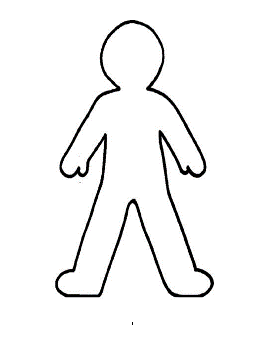 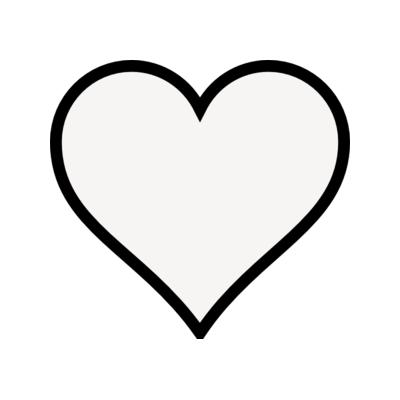 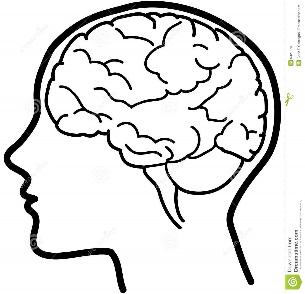 My Body is Ready!My Brain is Ready!My Heart is Ready!My immunization are complete.I use writing/drawing tools and scissors with control.  I can copy figures and shapes. I can hop.I can jump.I can run.  I can count up to 10. I can count groups of objects to 10. I can identify shapes like triangles, circles, and squares.I can sort and group objects by size, shape, and color.  I can name my colors like red, orange, yellow, green, blue, purples, black, and white.I can recognize my name in print. I can write the letters in my first name. I can identify the letters.  I can say the sounds of the letters. I can use letters or drawings to express my ideas on paper.  I can retell stories.I can repeat familiar songs or rhymes.I can describe objects with a variety of words. I know my first and last names.I know my age.I can take care of my toiletry needs.  I can separate from my parents.I can pay attention for about 10 minutes. I can share my space and my materials with others.I can take turns. I can follow two-step directions.I can solve a problem.  I enjoy learning new things. I can express my ideas, feelings, and needs.  